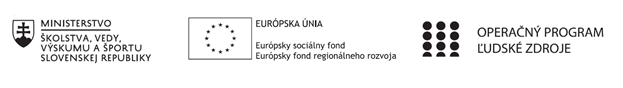 Správa o činnosti pedagogického klubu Príloha správy o činnosti pedagogického klubu                                                                                             PREZENČNÁ LISTINAMiesto konania stretnutia: ZŠ Sama CambelaDátum konania stretnutia: 2.6.2020Trvanie stretnutia: 3 hodinyZoznam účastníkov/členov pedagogického klubu:Meno prizvaných odborníkov/iných účastníkov, ktorí nie sú členmi pedagogického klubu  a podpis/y:	Prioritná osVzdelávanieŠpecifický cieľ1.1.1 Zvýšiť inkluzívnosť a rovnaký prístup ku kvalitnému vzdelávaniu a zlepšiť výsledky a kompetencie detí a žiakovPrijímateľZákladná škola Sama Cambela, Školská 14, 976 13 Slovenská ĽupčaNázov projektuZvýšenie kvality vzdelávania na ZŠ Sama Cambela v Slovenskej ĽupčiKód projektu  ITMS2014+312011R070Názov pedagogického klubu 5.6.1. Pedagogický klub - prírodných vied na primárnom stupni s písomným výstupomDátum stretnutia  pedagogického klubu02.06.2020Miesto stretnutia  pedagogického klubuZŠ Sama CambelaMeno koordinátora pedagogického klubuJana KrížováOdkaz na webové sídlo zverejnenej správywww.zsslovlupca.edu.skManažérske zhrnutie:Anotácia: Stretnutie pedagogického klubu prírodných vied na 1. stupni ZŠ sa konalo s cieľom zadefinovať a vybrať najvhodnejšie experimenty pre tému: „energia“ z pohľadu efektívneho uplatnenia na primárnom stupni ZŠ, z pohľadu využitia v bežnom živote , ale aj z pohľadu dostupnosti potrebných pomôcok.Kľúčové slová: energia, využitie v bežnom živote, primárne vzdelávanie.Hlavné body, témy stretnutia, zhrnutie priebehu stretnutia: Otvorenie, prezenčná listina,Vysvetlenie základných pojmov,Charakteristika energie, výber vhodných experimentov, skúsenosti s nimi, Diskusia, Záver.Zhrnutie:             Stretnutie sa konalo v priestoroch riaditeľne v budove 2. stupňa ZŠ v čase 12.00 – 15.00. Prítomných privítala koordinátorka klubu a oboznámila s programom. V diskusii sa vyjadrili dvaja členovia klubu s návrhmi najvhodnejších experimentov z tematiky energia, a ich návrhy boli zapracované. V závere poďakovala prítomným za podnetné nápady a stručne zhrnula priebeh stretnutia.Tematika: Energia je súčasťou nášho života, najmä prírody a objasňuje ako veci naozaj fungujú. Za vhodné odporúčame experimenty rozdeliť na využitie energie – slnečnej, veternej, vzduchu, tepla a bio odpadu.Závery a odporúčania:Členovia pedagogického klubu sa zhodli, že vybraná séria energetických experimentov zasvätí žiakov do tajov využitia energie v každodennom živote.Vypracoval (meno, priezvisko)Jana KrížováDátum2.6.2020PodpisSchválil (meno, priezvisko)Eva ŽaloudkováDátum3.6.2020PodpisPrioritná os:VzdelávanieŠpecifický cieľ:1.1.1 Zvýšiť inkluzívnosť a rovnaký prístup ku kvalitnému vzdelávaniu a zlepšiť výsledky a kompetencie detí a žiakovPrijímateľ:Základná škola Sama Cambela, Školská 14, 976 13 Slovenská ĽupčaNázov projektu:Zvýšenie kvality vzdelávania na ZŠ Sama Cambela v Slovenskej ĽupčiKód ITMS projektu:312011R070Názov pedagogického klubu:5.6.1. Pedagogický klub - prírodných vied na primárnom stupni s písomným výstupomč.Meno a priezviskoPodpisInštitúcia1.ZŠ Sama Cambela2.ZŠ Sama Cambela3.ZŠ Sama Cambelač.Meno a priezviskoPodpisInštitúcia